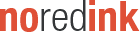 HomeAssigned WorkProgressRulesView Site 
as a StudentGo Premium Help Mrs. Griffiths ▼Copyright 2014 © NoRedInk Corp.About | Bloopers | Jobs | Privacy | Terms of Service | FAQ | ContactSubject Verb Agreement: Identifying Verbs 
(Answer Key)Subject Verb Agreement: Identifying Verbs 
(Answer Key)Subject Verb Agreement: Identifying Verbs 
(Answer Key)QuestionOriginal SentenceCorrect Answer1Highlight the verb(s).
The actor practices her lines with Cedric Diggory.The actor practices her lines with Cedric Diggory.2Highlight the verb(s).
The dancers imitate Harry Potter's groovy moves.The dancers imitate Harry Potter's groovy moves.3Highlight the verb(s).
The detectives ask Nala many questions.The detectives ask Nala many questions.4Highlight the verb(s).
The waitress forgot Oliver Wood's order.The waitress forgot Oliver Wood's order.5Highlight the verb(s).
Sheldon Cooper makes his own bed every morning.Sheldon Cooper makes his own bed every morning.6Highlight the verb(s).
Mr. Filch eats a cookie every afternoon.Mr. Filch eats a cookie every afternoon.7Highlight the verb(s).
Mufasa likes my blue, woolly sweater.Mufasa likes my blue, woolly sweater.8Highlight the verb(s).
The librarian asks Lucius Malfoy for silence.The librarian asks Lucius Malfoy for silence.9Highlight the verb(s).
Vincent Crabbe and I sing in the elevator.Vincent Crabbe and I sing in the elevator.10Highlight the verb(s).
The dancers stretch in Leonard Hofstadter's living room.The dancers stretch in Leonard Hofstadter's living room.11Highlight the verb(s).
Hermione Granger enjoys all of my bad jokes.Hermione Granger enjoys all of my bad jokes.12Highlight the verb(s).
Simba and the trombone player both slurp their soup loudly during dinner.Simba and the trombone player both slurp their soup loudly during dinner.13Highlight the verb(s).
Gilderoy Lockhart and the pack of werewolves whisper to each other in the moonlight.Gilderoy Lockhart and the pack of werewolves whisper to each other in the moonlight.14Highlight the verb(s).
The actors use Cho Chang's shampoo as a prop in their scenes.The actors use Cho Chang's shampoo as a prop in their scenes.15Highlight the verb(s).
Ginny Weasley left the time machine in the bathroom.Ginny Weasley left the time machine in the bathroom.16Highlight the verb(s).
Moaning Myrtle's announcement delayed the Super Bowl party for over an hour.Moaning Myrtle's announcement delayed the Super Bowl party for over an hour.17Highlight the verb(s).
The five children analyzed Erin Griffiths's personality during breakfast.The five children analyzed Erin Griffiths's personality during breakfast.18Highlight the verb(s).
Lord Voldemort arranged the toy soldiers by height on the sidewalk.Lord Voldemort arranged the toy soldiers by height on the sidewalk.19Highlight the verb(s).
The gym teacher knits Draco Malfoy amazing sweaters.The gym teacher knits Draco Malfoy amazing sweaters.20Highlight the verb(s).
Hagrid built a jetpack for his pet squirrel.Hagrid built a jetpack for his pet squirrel.